Управление образования Администрации Советско-Гаванского муниципального районаИнформационно-методический центр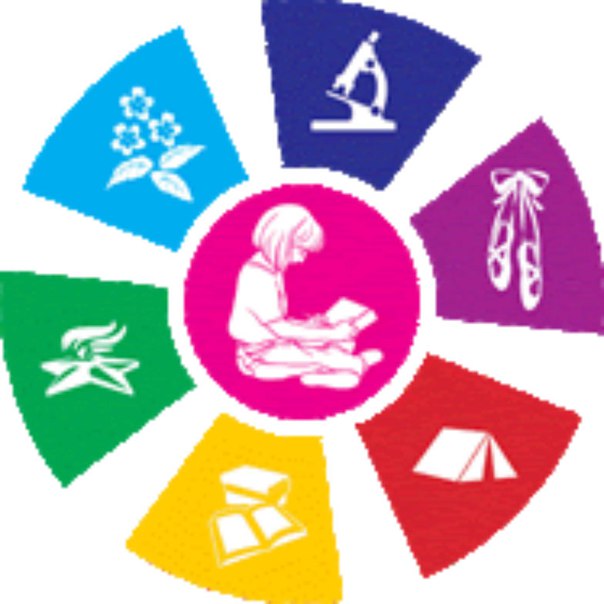 Проект «Точки роста - 2017» по развитию дополнительного образованияАвторы проекта:Федосеева Л.В., ведущий специалист Управления образованияРазумовская Н.В., методист Информационно-методического центраТолпышева С.Н., заместитель директора по УВР МБОУ ДО ЦДТ «Паллада»Венгловская С.М., заместитель директора по УВР МБОУ ДО «ДЮСШ г. Советская Гавань»Руководитель проекта Редькова А.А., заместитель начальника Управления образованияг. Советская Гавань2016 годЦель:Создание условий для развития системы дополнительного образования, направленной на успешную социализацию детей, их индивидуальную творческую самореализацию, осознанное жизненное самоопределениеЗадачи развития дополнительного образованияОсновополагающие документы:Концепция развития дополнительного образования детей (распоряжение Правительства Российской Федерации от 4 сентября 2014 г. N 1726-р г. Москва).Стратегия развития воспитания в Российской Федерации на период до 2025 года (распоряжение Правительства Российской Федерации от 29 мая 2015 г. N 996-р г. Москва).Государственная программа Хабаровского края "Развитие образования в Хабаровском крае" (постановление Правительства края от 05 июня 2012 г. № 177-пр).Муниципальная программа «Развитие системы общего образования Советско-Гаванского муниципального района на 2014-2016 годы»  (постановление Администрации Советско-Гаванского муниципального района от 11.11.2013 г. № 1743).План мероприятий («дорожная карта»)  «Повышение эффективности и качества услуг образования» в Советско-Гаванском муниципальном районе на 2013-2018 годы (постановление Администрации Советско-Гаванского муниципального района от 20.05.2013 г. №  791).  Обоснование, новизна, актуальностьДополнительное образование – это важнейший ресурс не только образования, но и воспитания и социализации детей, имеющий уникальный потенциал и большие традиции. Дополнительное образование детей расширяет воспитательные возможности образовательных учреждений, обладая открытостью, мобильностью и гибкостью. Использование уникальных возможностей дополнительного образования в целях формирования единого образовательного пространства позволит повысить качество образования и воспитания, реализовать процесс становления личности в разнообразных развивающих средах, содействовать профессиональному самоопределению, адаптации к жизни в обществе, приобщению к здоровому образу жизни.Инфраструктура современного дополнительного образования детей в массе своей создана десятилетия назад и отстает от современных требований. Система испытывает острый дефицит в современном оборудовании и инвентаре, учебных пособиях, компьютерной технике, в обеспечении качественной интернет-связью, особенно для реализации высокотехнологичных программ.Тенденции развития профессий, рынков труда, информационной среды и технологий приводят к необходимости расширения спектра дополнительных общеобразовательных программ. Однако обновление содержания дополнительного образования детей происходит медленно.Эволюция современной сферы дополнительного образования детей связана с поиском новых форм, методов и средств образовательной деятельности, что на практике предусматривает необходимость организации условий для наиболее полной реализации инновационного потенциала педагогики дополнительного образования детей. Факторами развития дополнительного образования детей на современном этапе являются: - совершенствование содержания дополнительного образования детей;- инновационная деятельность в системе дополнительного образования детей;- комплексный подход к дополнительному образованию детей;- информационное и программно-методическое обеспечение;- интеграция базового, профессионального и дополнительного образования детей;- научно-педагогическое творчество;- повышение профессионального мастерства педагогов и руководителей учреждений дополнительного образования;- совершенствование управления дополнительным образованием детей.Проводимая в районе работа по реализации Концепции развития дополнительного образования детей, утвержденной распоряжением Правительства Российской Федерации от 04 сентября 2014 г. № 1726-р, позволит реализовать меры государственной политики, заложенные в указах Президента Российской Федерации. Государственная программа Хабаровского края "Развитие образования в Хабаровском крае" (постановление Правительства края от 05 июня 2012 г. № 177-пр) с изменениями (Постановление Правительства Хабаровского края № 257-пр от 04 августа 2016 г. «О внесении изменений в постановление Правительства Хабаровского края от 05 июня 2012 г. № 177-пр «О государственной программе Хабаровского края „Развитие образования и молодежной политики Хабаровского края») определила приоритетные направления развития системы дополнительного образования детей.Предстоит провести работу по развитию эффективной  системы дополнительного образования детей; интеграции дополнительного и общего образования, направленной на расширение вариативности и индивидуализации системы образования в целом; повышению вариативности, качества и доступности дополнительного образования для каждого;  обновлению содержания дополнительного образования детей в соответствии с интересами детей, потребностями семьи и общества.Направления деятельности по развитию дополнительного образованияв муниципальном районеМеры по реализации основных направлений развития дополнительного образованияОбеспечение доступности и качества дополнительного образования для всех слоев и групп детского населения.Обеспечение социальных гарантий в сфере дополнительного образования детей по различным направлениям деятельности на основе сохранения лучших традиций и в соответствии с меняющимися запросами населения является сегодня одним из приоритетных направлений образовательной политики. Повышение охвата обучающихся дополнительными образовательными программами требует внедрения новых механизмов учета, электронных средств мониторинга, а самое главное, прозрачных правил статистического учета, как на уровне образовательной организации, так и на уровне района.Для объективного представления о качестве и спектре услуг целесообразно организовать систему мониторинговых исследований качества дополнительного образования детей по актуальным направлениям его развития.Обновление содержания, форм и технологий дополнительного образования детей в соответствии с интересами детей, потребностями семей и общества.Обновление содержания, форм и технологий дополнительного образования детей в соответствии с социокультурным, экономическим, политическим развитием региона является значимым направлением государственной образовательной политики: модернизация этой сферы осуществляется за счет разработки и реализации новых дополнительных общеобразовательных программ, а также через создание высокотехнологичной образовательной среды за счет использования информационных технологий, развития дистанционных и сетевых форм организации деятельности.Реализация данного направления включает в том числе:1) формирование механизмов обеспечения обновления содержания услуг по предоставлению дополнительного образования, их соответствие потребностям населения и задачам развития района, повышения эффективности образовательного процесса, а именно:• обновление содержания, технологий и расширение перечня услуг дополнительного образования на основе организации эффективного межведомственного и внутриведомственного взаимодействия;• вовлечение детей и подростков в сферу дополнительного образования с использованием всех культурно-образовательных ресурсов района, передового российского и международного опыта;• создание условий для увеличения количества детей, ставших победителями и (или) призерами олимпиад, конкурсов, смотров, соревнований и т.д. районного уровня и выше;• разработку и внедрение дополнительных образовательных программ углубленного уровня;2) реализация вариативных моделей дополнительного образования, обеспечивающих базовый пакет услуг в районе, обновление содержания дополнительного образования в соответствии с потребностями населения и задачами развития района, а именно:• разработку и реализацию модели оказания услуг в сфере дополнительного образования, в том числе для одаренных детей и социально незащищенных граждан, для детей с ограниченными возможностями здоровья и инклюзивного дополнительного образования;• создание образовательных кластеров для реализации инновационного потенциала системы дополнительного образования;• создание условий для привлечения частных организаций к оказанию образовательных услуг по предоставлению дополнительного образования;• разработку и внедрение современных моделей образования, отдыха и оздоровления детей в каникулярное время.3) разработка и реализация программ дополнительного образования, привлекательных для обучающихся среднего и старшего возраста, обеспечивающих их занятость в свободное от учебы время во второй половине дня;4) внедрение информационных, телекоммуникационных технологий, технологий творческого развития, самообразования; использование дистанционных, заочных, очно-заочных форм обучения;5) развитие форм поддержки академической и творческой одаренности.3. Создание современной инфраструктуры дополнительного образования детей за счет государственной поддержки и увеличения инвестиционной привлекательности.Реализация данного направления включает в том числе:1) приобретение современного специализированного оборудования и создание инфраструктуры для развития технической направленности (робототехника, технопарки, мультиоборудование), естественнонаучной направленности, экологического туризма, экономического образования, трудовой занятости подростков и молодежи;2) максимальное использование социокультурной среды для реализации дополнительных образовательных программ;3) совершенствование информационного сопровождения дополнительного образования на основе внедрения современных информационных и телекоммуникационных технологий;4) активное использование новых информационных технологий, включающих телекоммуникационные проекты и дистанционное обучение в учреждениях дополнительного образования детей. 4. Развитие кадрового потенциала дополнительного образования детей через формирование корпоративной культуры, стимулирующей инновационную активность и творческую инициативу, личностный рост и самореализацию педагогических работников.Меры, направленные на развитие кадрового потенциала и повышение социального статуса педагогических и руководящих работников сферы дополнительного образования детей, призваны способствовать притоку квалифицированных кадров, что будет способствовать обновлению и развитию дополнительного образования детей.Реализация данного направления включает в том числе:1) повышение социального статуса педагогических работников, работающих в системе дополнительного образования района, совершенствование механизма оплаты труда педагогических и руководящих работников дополнительного образования детей, системы моральных и материальных стимулов для сохранения в дополнительном образовании детей талантливых и компетентных педагогических работников;2) создание системы привлечения и поддержки молодых специалистов в сфере дополнительного образования детей, создание резерва потенциальных кандидатов на руководящие должности в учреждения дополнительного образования детей; оценка кандидатов и отбор лучших;3) разработка системы опережающего повышения квалификации педагогов и специалистов дополнительного образования;4) развитие системы научно-методического сопровождения педагогических кадров и создание электронной учебной, методической, научной, справочной базы для специалистов;5) формирование профессиональной коалиции общественно-профессиональных экспертов, способствующих развитию дополнительного образования детей;6) создание виртуальной и электронной библиотеки учебно-методической литературы для педагогов дополнительного образования детей, включающей научную, учебно-методическую и справочную литературу, периодические издания.5. Совершенствование ресурсного потенциала системы дополнительного образования детейРазвитие системы дополнительного образования детей зависит от успешности решения целого ряда задач организационного, кадрового, научного, программно-методического, материально-технического характера. Следует использовать наиболее эффективные пути расходования средств, выделяемых на развитие системы дополнительного образования детей, создать систему адресной поддержки этого вида образования.Реализация данного направления включает в том числе:1) развитие механизмов нормативного финансирования дополнительного образования детей, формирование эффективных экономических отношений в дополнительном образовании детей;2) совершенствование механизмов привлечения  внебюджетных средств; разработка социально-экономических мер нормативного правового регулирования привлечения внебюджетных средств организациями дополнительного образования детей, легализация соплатежей потребителей за услуги дополнительного образования;3) увеличение объема образовательных услуг по предоставлению дополнительного образования, оказываемых за счет средств бюджета;4) привлечение частных инвесторов для обновления материально-технической базы и расширения спектра образовательных услуг образовательных организаций, реализующих дополнительные образовательные программы;5) капитальный и текущий ремонт объектов недвижимости системы дополнительного образования, приобретение оборудования и мебели, осуществление комплекса противопожарных мероприятий. 6. Формирование эффективной системы управления устойчивым развитием дополнительного образования.Устойчивое развитие системы дополнительного образования детей основано на идеях ограниченности ресурсов, ответственного потребления, равноправия и справедливости, долгосрочной перспективы, взаимосвязанности, неотделимости социальных, экономических, экологических, культурных, политических и духовных аспектов.Реализация данного направления включает в том числе:1) совершенствование и развитие нормативно-правовой базы развития дополнительного образования детей, приведение её в соответствие с изменениями в российском законодательстве, закрепление статуса и функционала организаций дополнительного образования;2) развитие государственно-общественного характера управления дополнительным образованием, усиление общественного участия в улучшении состояния и развития дополнительного образования детей;3) внедрение постоянного мониторинга общественного мнения по вопросам дополнительного образования детей;4) расширение практики экспертной оценки реализуемых проектов и программ: разработка и экспертиза целевых программ, проектов планов развития системы дополнительного образования на районном уровне и в образовательных учреждениях;5) выявление социального заказа общества, родителей, детей к характеру и качеству педагогических услуг, реализуемых в системе дополнительного образования детей;6) усиление государственного и общественного контроля за качеством дополнительного образования детей;7) сохранение межведомственного характера системы дополнительного образования детей, развитие межведомственного сотрудничества в сфере дополнительного образования воспитанников, обучающихся и молодежи; достижение нового уровня взаимодействия образовательных учреждений, органов управления образованием, детских и молодежных общественных организаций, семьи, СМИ, религиозных конфессий в воспитании и дополнительном образовании детей;8) вовлечение родителей и широких кругов общественности в творческую деятельность с детьми на базе общеобразовательных школ, организаций дополнительного образования детей, культуры, спорта и др. социальных институтов.Оценка рисков реализации проекта и способы их устранения и минимизацииПри реализации Проекта развития дополнительного образования  возможно возникновение различных рисков, требующих минимизации их последствий. Возможно возникновение неучтенных проблем при разработке данного Проекта, требующих комплексного решения, что не даст возможность реализовывать задачи развития дополнительного образования в рамках отдельных направлений Программы развития в определенные в ней сроки. Для минимизации возможных отрицательных последствий в районной системе образования, связанных с указанными рисками, в структуре управления реализацией Проекта необходимо создать рабочую группу, занимающуюся анализом хода реализации Программы развития на основе проводимых мониторинговых исследований. Меры управления возможными рисками: мониторинг (социальные опросы); открытость и подотчетность на всех уровнях управления; научно-методическое и аналитико-прогностическое сопровождение; информационное сопровождение.
Ожидаемые  результаты   реализации  Проекта- воплощение в жизнь миссии дополнительного образования как социокультурной практики развития мотивации подрастающих поколений к познанию, творчеству, труду и спорту, превращение дополнительного образования в интегратор открытого вариативного образования, обеспечивающего конкурентоспособность личности, общества и государства. - реализация модели адресной работы с детьми с ограниченными возможностями здоровья, одаренными детьми;- реализация мер по развитию научно-технического творчества в образовательных организациях;- развитие эффективной системы дополнительного образования детей;- интеграция дополнительного и общего образования, направленная на расширение вариативности и индивидуализации системы образования в целом;- повышение вариативности, качества и доступности дополнительного образования для каждого;- обновление содержания дополнительного образования детей в соответствии с интересами детей, потребностями семьи и общества.Планмероприятий по реализации Проекта на 2017 год№Виды рисковНегативные последствияСпособы устранения или минимизации1Социально-педагогическиеНедостаток педагогических кадров- Приглашение ведущих специалистов из других отраслей и обучение их по педагогическим специальностям.- Приглашение высококвалифицированных специалистов из других районов.- Профессиональная ориентация лучших выпускников ОДО на педагогические профессии.Недостаточная квалификация педагогических кадров- Организация курсовой подготовки, стажировки педагогических работников, в т.ч. дистанционное обучение. - Организация корпоративного обучения в образовательной организации в соответствии с целевой программой повышения квалификации педагогического коллектива.2СоциальныеВозможна социальная напряженность из-за недостатка информации о мероприятиях по реализации проекта, из-за разнонаправленных социальных интересов социальных групп- Обеспечение информирования населения о реализуемых программах и плах мероприятий по реализации Проекта- привлечение общественно-профессиональных экспертов, способствующих развитию дополнительного образования детейНеудовлетворенность обучающихся и родителей качеством образовательных услуг- Изучение общественного мнения о качестве образовательного процесса. - Корректировка содержания образования.- Активное внедрение современных технологий дополнительного образования. - Введение вариативных разноуровневых дополнительных общеобразовательных программ.3Финансово-экономическиеОтсутствие необходимого финансирования, для переоснащения материально-технической базы учреждений- Защита финансового плана в вышестоящих органах. - Увеличение собственных доходов учреждений.- Привлечение спонсорских средств. - Разработка проектов и участие в целевых программах и мероприятиях с привлечением грантов.Неэффективное использование финансовых ресурсов- Своевременная корректировка приобретенийСнижение объемов финансирования- Корректировка затрат, необходимых для реализации Проекта. 4Неэффективное управление Программойнеэффективные управленческие решения в ходе выполнения Программы;отсутствие необходимой координации при реализации Программыневыполнение основных задач, поставленных перед системой образования района- Гибкое управление ходом реализации Программы и принятие необходимых корректирующих решений на основе мониторинга хода реализации мероприятий и проектов Программы, ее выполнения в целом;- Более широкое привлечение общественности и научно-педагогического сообщества к реализации и оценке результатов реализации Программы, повышение публичности отчетности о ходе реализации Программы№Наименование мероприятияСрок реализацииИсполнители1Управление реализацией ПроектаУправление реализацией ПроектаУправление реализацией Проекта1.1Мониторинг деятельности объединений технической направленности февральФедосеева Л.В.1.2Разработка и реализация районной модели оказания услуг в сфере дополнительного образования  для социализации детей, находящихся в трудных жизненных ситуациях, детей с ограниченными возможностями здоровья, детей-инвалидовмартФедосеева Л.В.Билашевская Н.В.1.3Мониторинг общественного мнения по вопросам дополнительного образования детеймайРуководители ОДО1.4Экспертиза программ и планов мероприятий развития дополнительного образования в образовательных организацияхсентябрьФедосеева Л.В.1.5Создание реестра дополнительных образовательных программ для старшего школьного возрастаоктябрьРазумовская Н.В.1.6Реализация проекта «Дневник.ру» в дополнительном образованиив течение годаРуководители ОДО1.7Проверка организации дополнительного образования «Совершенствование технологий дополнительного образования»ноябрьФедосеева Л.В.1.8Совет Управления образования «Реализация основных направлений развития дополнительного образования в районе»ноябрьФедосеева Л.В.2Обновление содержания, форм и технологий дополнительного образования детей в соответствии с интересами детей, потребностями семей и обществаОбновление содержания, форм и технологий дополнительного образования детей в соответствии с интересами детей, потребностями семей и обществаОбновление содержания, форм и технологий дополнительного образования детей в соответствии с интересами детей, потребностями семей и общества2.1.Развитие технического творчества обучающихся:2.1.1Проведение в школах  «Всероссийской недели высоких технологий и технопредпринимательства» мартРуководители ОО2.1.2Организация каникулярных школ по направлению «Робототехника» и электроникаканикулыРуководители ОО2.1.3Разработка новых образовательных, комплексных  программ общего и дополнительного образования по направлениям образовательной робототехники, электроники, электротехникисентябрьРуководители ОО2.1.4Организация участия обучающихся в краевых мероприятиях, робототехническом фестивале «Робофест»ноябрьРуководители ОО2.1.5Проведение районных соревнований по робототехникедекабрьПеретягина Е.В.2.1.6Составление сборника методических рекомендаций  по развитию образовательной робототехники и электроники   в условиях общеобразовательного  учреждениядекабрьФедосеева Л.В.Разумовская Н.ВПеретягина Е.В.2.2Развитие детского образовательного туризма2.2.1Организация участия в краевом конкурсе на лучшие методические материалы туристско-краеведческой направленностифевральРазумовская Н.В.Спицына Н.В.2.2.2Проведение слёта туристских объединениймайСпицына Н.В.2.2.3Проведение конкурса турорганизаторов июньРазумовская Н.В.Спицына Н.В.2.2.4Проведение Недели туризмасентябрьРазумовская Н.В.Спицына Н.В.2.2.5Организация работы районной «Школы туриста»сентябрьШерстюков В.В.2.3Расширение спектра дополнительных общеобразовательных программРасширение спектра дополнительных общеобразовательных программ2.3.1Изучение потребностей обучающихся старшего школьного возраста в дополнительном образованиимайРуководители ОО2.3.2Разработка дополнительных образовательных программ для старшего школьного возраста в соответствии с их потребностямиавгустРуководители ОО2.3.3Проведение диагностики стартовых возможностей обучающихся по дополнительным общеобразовательным программамсентябрьРуководители ОО2.3.4Проведение текущего мониторинга развития обучающихся в системе дополнительного образованиядекабрьРуководители ОО2.4Создание условий для социализации детей, находящихся в трудных жизненных ситуациях, детей с ограниченными  возможностями здоровья, детей-инвалидовСоздание условий для социализации детей, находящихся в трудных жизненных ситуациях, детей с ограниченными  возможностями здоровья, детей-инвалидовСоздание условий для социализации детей, находящихся в трудных жизненных ситуациях, детей с ограниченными  возможностями здоровья, детей-инвалидов2.4.1Изучение запросов и потребностей обучающихся, находящихся в трудных  жизненных ситуациях, детей с ограниченными возможностями здоровья, детей-инвалидов в дополнительном образованиисентябрьРуководители ОО2.4.2Разработка и реализация моделей образовательных  организаций  оказания услуг в сфере дополнительного образования  для детей с ограниченными возможностями здоровья и инклюзивного дополнительного образованияавгустРуководители ОО2.5  Совершенствование системы образования, оздоровления и отдыха детей  в каникулярный    период  Совершенствование системы образования, оздоровления и отдыха детей  в каникулярный    период  Совершенствование системы образования, оздоровления и отдыха детей  в каникулярный    период2.5.1Разработка районной программы «Лето 2017»апрельКупчина Е.А.2.5.2Организация разработки программ клубов выходного дня,  прогулочных отрядовмайРуководители учреждений2.6Развитие форм поддержки одаренных  детей2.6.1Мониторинг организация участия школьников в конкурсах различного уровнясентябрьРазумовская Н.В.2.6.2Районная конференция  школьных научных обществапрельРазумовская Н.В.3Совершенствование ресурсного потенциала3.1Разработка программ по развитию материальной базы детского образовательного туризмаянварьРуководители ОО3.2Проведение самоаудита  материально-технической базы ОУ по робототехнике, техническому творчеству, электронике, электротехникеоктябрьРуководители ОО4Развитие кадрового потенциала дополнительного образованияРазвитие кадрового потенциала дополнительного образования4.1Работа консультационного пункта на базе МБОУ ДО ЦДТ «Паллада» на тему «Новые требования к дополнительным программам»1 раз в месяцРазумовская Н.В.Толпышева С.Н.4.2Организация работы сетевого сообщества педагогов дополнительного образованияв течение годаРазумовская Н.В.4.3Районный семинар «Разработка и реализация индивидуальных образовательных маршрутов одарённых детей через дополнительное образование»мартРазумовская Н.В.Толпышева С.Н4.4Районный семинар-практикум «Разработка дополнительных общеразвивающих программ технической направленности»апрельРазумовская Н.В.Перетягина Е.В.4.5Районный семинар-практикум «Диагностическая деятельность педагога дополнительного образования» сентябрьРазумовская Н.В.Толпышева С.Н4.6Проведение круглого стола по организации семейного туризма в каникулярный периодоктябрьФедосеева Л.В.4.7Проведение районного конкурса на лучшее описание образовательных туристических маршрутовмартРазумовская Н.В.Спицына Н.В.4.8Организация и проведение городского конкурса методических разработок научно-технического направлениямайРазумовская Н.В.Перетягина Е.В.4.9Районный конкурс на лучшую программу каникулярного отдыханоябрьКупчина Е.А.Разумовская Н.В.4.10Конкурс на лучшую программу  дополнительную общеобразовательную программу по экологииноябрьРазумовская Н.В.5Совершенствование взаимодействия с социальными партнерамиСовершенствование взаимодействия с социальными партнерами5.1Изучение практики взаимодействия образовательных организаций с социальными партнёрамифевральФедосеева Л.В.5.2Круглый стол с социальными партнёрами «Развитие детской одарённости»майФедосеева Л.В.5.3Конкурс на лучшую рекламу  в сфере дополнительного образованияоктябрьФедосеева Л.В.5.4Научно-практическая конференция «Развитие форм взаимодействия»декабрьФедосеева Л.В.